Health and movement science Stage 6 – depth study review tool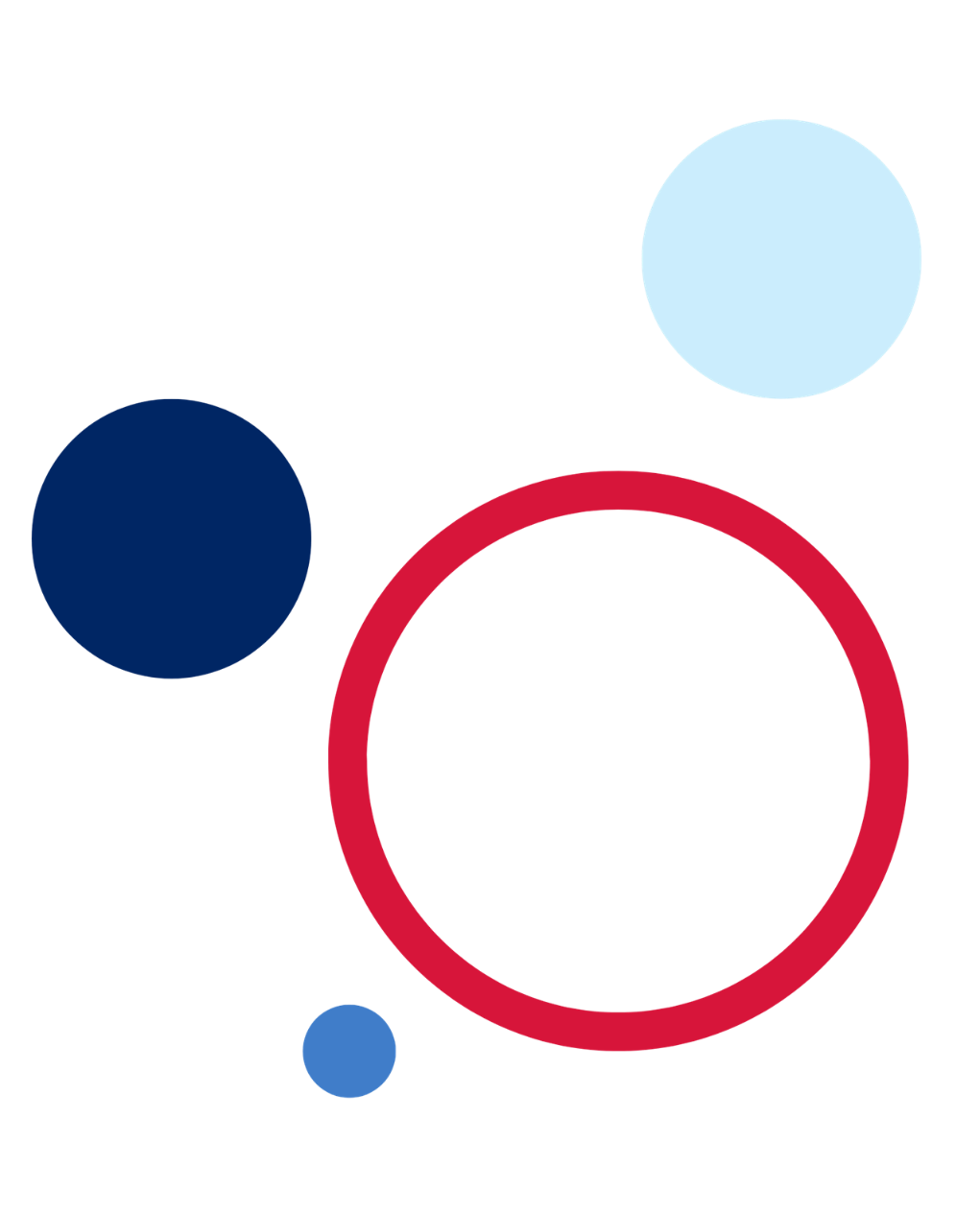 Reviewing a depth studyThis tool contains a series of questions to make judgements and review a depth study after it has been created or after it has been implemented with students.The review could be used to:Amend a depth study before use with a future student. Information would indicate which learning experiences need adjustment. Remember that a depth study would need modification to suit the needs of a future student cohort.Guide future depth studies with the existing cohort, indicating what worked well and what could be improved.Use the tool flexibly to review your depth study.Step 1 – planning for your student needsThis step focuses on whether the depth study reflected the information you collected about your student cohort. Did you effectively consider who you were designing for?Table 1 – review questions for Step 1 – planning for your student needsStep 2 – the purpose and focus of the learningThis step focuses on execution of the purpose of the learning through the depth study.Table 2 – review questions for Step 2 – the purpose and focus of the learningStep 3 – content and outcomes selectedThis step focuses on the content and outcomes selected for the depth study.Table 3 – review questions for Step 3 – content and outcomes selectedStep 4 – the model of delivery selectedThis step focuses on how the depth study will be or was delivered.Table 4 – review questions for Step 4 – the model of delivery selectedStep 5 – time allocation and timingThis step focuses on when the depth study will be or was delivered and how much time will be or was allocated.Table 5 – review questions for Step 5 – time allocation and timingStep 6 – specific experiences, tasks and resourcesThis step focuses on how the students experience learning through the depth study, including experiences, tasks and resources.Table 6 – review questions for Step 6 – specific experiences, tasks and resourcesReferencesThis resource contains NSW Curriculum and syllabus content. The NSW Curriculum is developed by the NSW Education Standards Authority. This content is prepared by NESA for and on behalf of the Crown in right of the State of New South Wales. The material is protected by Crown copyright.Please refer to the NESA Copyright Disclaimer for more information https://educationstandards.nsw.edu.au/wps/portal/nesa/mini-footer/copyright.NESA holds the only official and up-to-date versions of the NSW Curriculum and syllabus documents. Please visit the NSW Education Standards Authority (NESA) website https://educationstandards.nsw.edu.au/ and the NSW Curriculum website https://curriculum.nsw.edu.au/home.Health and Movement Science 11–12 Syllabus © NSW Education Standards Authority (NESA) for and on behalf of the Crown in right of the State of New South Wales, 2023.© State of New South Wales (Department of Education), 2023The copyright material published in this resource is subject to the Copyright Act 1968 (Cth) and is owned by the NSW Department of Education or, where indicated, by a party other than the NSW Department of Education (third-party material).Copyright material available in this resource and owned by the NSW Department of Education is licensed under a Creative Commons Attribution 4.0 International (CC BY 4.0) license.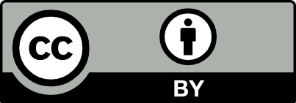 This license allows you to share and adapt the material for any purpose, even commercially.Attribution should be given to © State of New South Wales (Department of Education), 2023.Material in this resource not available under a Creative Commons license:the NSW Department of Education logo, other logos and trademark-protected materialmaterial owned by a third party that has been reproduced with permission. You will need to obtain permission from the third party to reuse its material.Links to third-party material and websitesPlease note that the provided (reading/viewing material/list/links/texts) are a suggestion only and implies no endorsement, by the New South Wales Department of Education, of any author, publisher, or book title. School principals and teachers are best placed to assess the suitability of resources that would complement the curriculum and reflect the needs and interests of their students.If you use the links provided in this document to access a third-party's website, you acknowledge that the terms of use, including licence terms set out on the third-party's website apply to the use which may be made of the materials on that third-party website or where permitted by the Copyright Act 1968 (Cth). The department accepts no responsibility for content on third-party websites.Review questionsNotesDoes or did the depth study reflect:student learning needsstudent strengthsstudent interests or aspirationsstudent choiceinclusion of all studentsknowledge, understanding and skills relevant to their real-life experiencesa variety of ways to learn and demonstrate learning for your students?Review questionsNotesIs or was collection of evidence of learning possible and effective over the course of the depth study?Will or did the collection of evidence of learning allow for adjustments for individuals or groups of students to promote learning?Are or were the expectations and scope suitable and accessible for all students? What changes are required?Is or was student data reflected in the depth study design?Will or did the end-product provide clear evidence of learning?If self and peer assessment are a feature:Is it purposeful?Does it add a level of depth to the learning and understanding through the questions created?Review questionsNotesDoes or did the depth study provide an opportunity to:investigate content which is relevant and meaningful for young people or local contextpromote application of knowledge, understanding or skills for all studentscreate deep understanding and link to HSC content (preliminary depth study)?Does or did the depth study provide guidance on content specificity for deeper learning?Review questionsNotesDoes or did the depth study provide enough modelling, scaffolding and support for students?Is or was the instruction clear for all students? What adjustments are required?Is or was the selected approach (modelled, guided or independent) the most suitable for the content and outcomes selected?Review questionsNotesIs or was the positioning of the depth study clear in the scope and sequence?Does or did the positioning in the scope and sequence support and reflect:the purpose of the depth study, for example, consolidation of concepts, extensionthe approach selected, for example, modelled, guided or independentthe model of delivery, for example, case study, practical application, field work, excursion, researchlearning experiences used to build and apply concepts?Is or was the time allocation suitable for the depth study?Are or were the tasks and experiences realistic for the time allocation?Review questionsNotesAre or were the specific experiences and tasks realistic for:your student groupthe time frame?Will or did the specific experiences and tasks:allow for application of knowledge, understanding and skills and therefore application of syllabus contentpromote curiosity, open minds and passionallow for student choiceoffer meaning and connections to student’s interests, local environments or real-life contextsbuild connections across syllabus content for application and transferencedraw students in, maintain interest and promote engagementpromote depth of learningallow for collection or drawing out evidence and data which is applied to the syllabus contentallow for assessment of the selected outcomesoffer the flexibility to demonstrate learning in a range of ways?Does or did the depth study allow for adjustments or accommodations for students where needed?Are or were the required resources for all tasks and experiences suitable and accessible for all students?Is or was collection of evidence of learning possible and effective over the course of the depth study?Will or did the collection of evidence of learning allow for adjustments and/or accommodations for individuals or groups of students to promote learning?Will or did the end product provide clear evidence of learning?Is or was peer or self-assessment a useful strategy to promote learning?